\\\\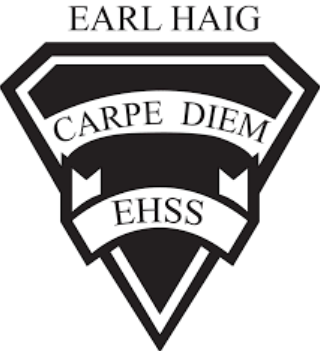 Course Outline and Evaluation SummaryCourse Code:      BAF3MCourse Outline and Evaluation SummaryCourse Code:      BAF3MTitle of Course:   Financial Accounting Fundamentals                  416-395-3210416-395-3210Department:       BusinessCourse DescriptionThis course introduces students to the fundamental principles and procedures of accounting. Students will develop financial analysis and decision-making skills, including how to prepare, read and analyze financial statements, that will assist them in future studies and/or career opportunities in business. Students will acquire an understanding of accounting for a service and a merchandising business, computerized accounting, financial analysis, and ethics and current issues in accounting. This course is also the prerequisite for the Grade 12 Principles of Financial Accounting (BAT4M1) course.Course EvaluationCourse EvaluationCourse EvaluationCourse EvaluationCourse EvaluationCourse EvaluationCourse evaluations incorporate one or more of the achievement categories (KICA). A brief description of each category can be found here. The final grade is calculated using the weighted percentages below.Course evaluations incorporate one or more of the achievement categories (KICA). A brief description of each category can be found here. The final grade is calculated using the weighted percentages below.Course evaluations incorporate one or more of the achievement categories (KICA). A brief description of each category can be found here. The final grade is calculated using the weighted percentages below.Course evaluations incorporate one or more of the achievement categories (KICA). A brief description of each category can be found here. The final grade is calculated using the weighted percentages below.Course evaluations incorporate one or more of the achievement categories (KICA). A brief description of each category can be found here. The final grade is calculated using the weighted percentages below.Course evaluations incorporate one or more of the achievement categories (KICA). A brief description of each category can be found here. The final grade is calculated using the weighted percentages below.Term Work:A variety of tasks where you show your learning and have marks assigned using the Achievement Categories/StrandsA variety of tasks where you show your learning and have marks assigned using the Achievement Categories/StrandsSummativeEvaluation:Marked summative tasks which assess your learning on the entire courseMarked summative tasks which assess your learning on the entire course70%25%Knowledge & Understanding30%10%Culminating Task70%20%Thinking & Inquiry30%10%Culminating Task70%40%Application30%20%Final Exam 70%15%Communication30%20%Final Exam Learning SkillsLearning skills provide information to help students understand what skills, habits and behaviors they need to work on to be successful. These are not connected with any numerical mark. A brief description of each skill can be found here. Responsibility, Organization, Independent Work, Collaboration, Initiative and Self-RegulationE – Excellent    G – Good    S – Satisfactory    N – Needs ImprovementRequired MaterialsAny educational resource required for this course will be provided by the school. It is the student’s responsibility to come to class with these materials. School/Departmental/Classroom ExpectationsAttendance:  The student is expected to attend class on time. Parents/guardians will be contacted if lates/attendance becomes an issue/hindrance. If the student knows about an absence in advance, they should contact the teacher.Plagiarism/Cheating:  A mark of 0 will be assigned for any work submitted that does not belong to the student. A mark of 0 will be assigned to a student who was found to have cheated. Parents/guardians will be informed.Missed Work:  If a student is absent from class, (e.g. illness, sports team) it is their responsibility to find out what they have missed and to catch up. The student is responsible for completing all of the work that was missed due to an absence. If a student misses an assignment or test without a legitimate explanation and documentation, marks up to and including the full value of the evaluation may be deducted. Make-up tests must be arranged to be written.Late Work:  Late work may result in a deduction of marks up to and including the full value of the evaluation.Course Assessment TasksCourse Assessment TasksCourse Assessment TasksCourse Assessment TasksUnit/Topic/StrandBig IdeasMajor Assignments / EvaluationsEstimated DurationUnit 1: Accounting Fundamentals; Financial PositionWhat is accounting?Main accounting activitiesForms of business ownershipThe Accounting CycleAccounting vs. BookkeepingQuizUnit Test #110 classesUnit 2: Changes in Financial Position and the LedgerPurpose of the LedgerWhat is a transaction?Accounts, Debits and CreditsBalancing accountsTake-home AssignmentUnit Test #215 classesUnit 3: Entering and Tracking Financial ChangesThe Expanded Ledger: Revenue, Expenses, Drawings within Owner’s EquityThe Journal and source documentsSales TaxEntering transactions into the Journal and then entering them (posting) to the Ledger accountsTestQuizUnit TestTake-home Assignment20 classesUnit 4:Completing the Accounting CycleEnd of the accounting period adjustmentsThe 8-column worksheetClosing nominal accountsAdjusting and closing journal entriesQuiz (2)In-class AssignmentUnit Test20 classesUnit 5: Handling Cash TransactionsThe need to closely control cashAccounting for cash receiptsAccounting for cash paymentsChecking cash accuracy by reconciling with information from your bankTake-home AssignmentUnit Test10 classesUnit 6:Accounting for a Merchandising BusinessImportance and uniqueness of a store’s inventoryAccounting for sales discounts and product returnsImpact of inventory on adjustments and the closing  processImpact of inventory on financial statementsPerpetual InventoryTake-home Assignment10 classesCulminating TaskCompleting the Accounting CycleStudents will complete an in-class assignment that touches on all steps of the accounting cycle3 classes